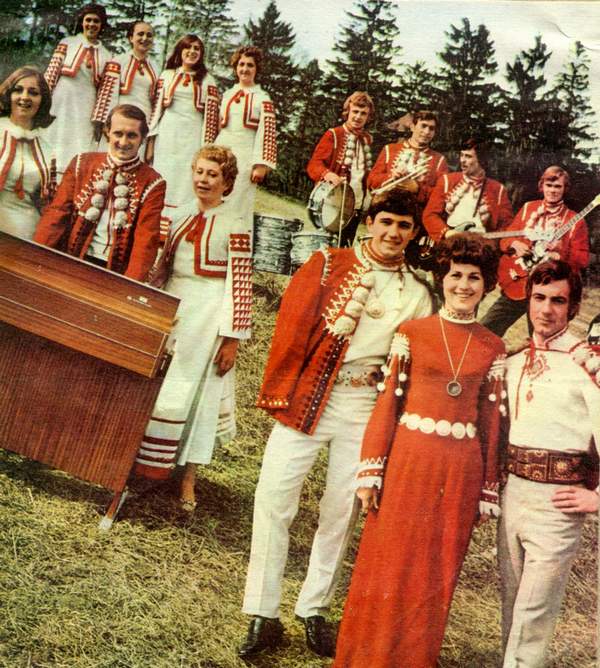 Іл. 5. Алла Дутковська, Василь Зінкевич Костюми ВІА «Смерічка», м. Чернівці,1970 р.